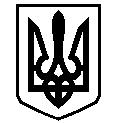 У К Р А Ї Н АВАСИЛІВСЬКА МІСЬКА РАДАЗАПОРІЗЬКОЇ ОБЛАСТІсьомого скликанняп’ятдесят п’ята   сесіяР І Ш Е Н Н Я 29 квітня  2020                                                                                                                       № 1Про внесення доповнень до рішення п’ятдесятої  сесії Василівської міської ради сьомого скликання від 28 листопада 2019 № 10 «Про затвердження плану діяльності Василівської міської ради Запорізької області з питань підготовки проектів регуляторних актів на 2020 рік»	Керуючись п.7 ч.1 ст. 26 Закону України «Про місцеве самоврядування в Україні», відповідно до ст.ст. 7, 13, 32 Закону України «Про засади державної регуляторної політики у сфері господарської діяльності»,  Василівська міська рада В И Р І Ш И Л А :1. Затвердити   доповнення до рішення п’ятдесятої  сесії  Василівської міської ради сьомого скликання від 28 листопада 2019  № 10 «Про затвердження плану діяльності Василівської міської ради Запорізької області з питань підготовки проектів регуляторних актів на 2020 рік» (додається).	2. Оприлюднити   дане рішення  на офіційному сайті міської ради.3. Контроль за виконанням даного рішення покласти на постійну комісію міської ради з питань законності, державної регуляторної політики, боротьби зі злочинністю, забезпечення правопорядку, депутатської діяльності, етики, зв’язків із ЗМІ, розвитку волонтерського руху.Міський голова                                                                                        Людмила ЦИБУЛЬНЯКЗАТВЕРДЖЕНОРішення  п’ятдесят п’ятої  сесії  Василівської міської ради сьомого  скликання29 квітня  2020    №  1Доповнення до плану діяльності  Василівської міської ради Запорізької області з підготовки проектів регуляторних актів на 2020 рікКеруючий справами виконавчого комітету,начальник відділу юридичного забезпечення та організаційної роботи виконавчого апаратуміської ради                                                                                                    Віта КРИВУЛЯ№ п/пВидНазва Мета прийняття регуляторного актуВідповідальний за розроблення проекту РАСтрок підготовки проекту1Рішення сесії Василів-ської міської радиПро встановлення розміру ставки туристичного збору на території міста Василівка на 2021 рік Встановлення економічно обґрунтованих ставок туристичного зборуВідділ економічного розвитку   виконавчого апарату Василівської міської радиІІквартал 2020